PENGEMBANGAN MEDIA LEARN MATH BERBASIS ANDROID PADA MATERI BARISAN DAN DERET UNTUK MENINGKATKAN MOTIVASI BELAJAR SISWAAYU ASHARI NPM. 171114009ABSTRAKPenelitian ini bertujuan untuk membuat produk media learn math berbasis android pada materi barisan dan deret, mengetahui respon siswa terkait penggunaan media learn math, meningkatkan motivasi belajar siswa. Penelitian ini adalah penelitian pengambangan. Adapun model pengembangan yang digunakan adalah 4D (Define, Design, Development, Dissemination). Pengembangan media pembelajaran berbasis android dengan menggunakan MS. Power Point yang dikombinasi dengan Inspring Suite. Subjek penelitian ini yaitu siswa kelas XI SMKS IT Marinah Al Hidayah Medan. Instrumen yang digunakan pada penelitian ini adalah lembar validasi ahli, angket respon siswa dan angket motivasi belajar siswa. Berdasarkan hasil penilaian validator secara keseluruhan aspek yang di diuji diperoleh persentase kevalidan sebesar 93,5% (sangat valid). Berdasarkan hasil respon siswa terhadap penggunaan media diperoleh persentase sebesar 79,26% (baik). Sementara itu hasil motivasi siswa diperoleh persentase sebesar 76,21% (baik). Dengan begitu, dapat disimpulkan bahwa produk yang dihasilkan sudah layak digunakan karena telah memenuhi nilai kevalidan.Kata kunci: Learn Math, Barisan dan Deret, Media Pembelajaran, Android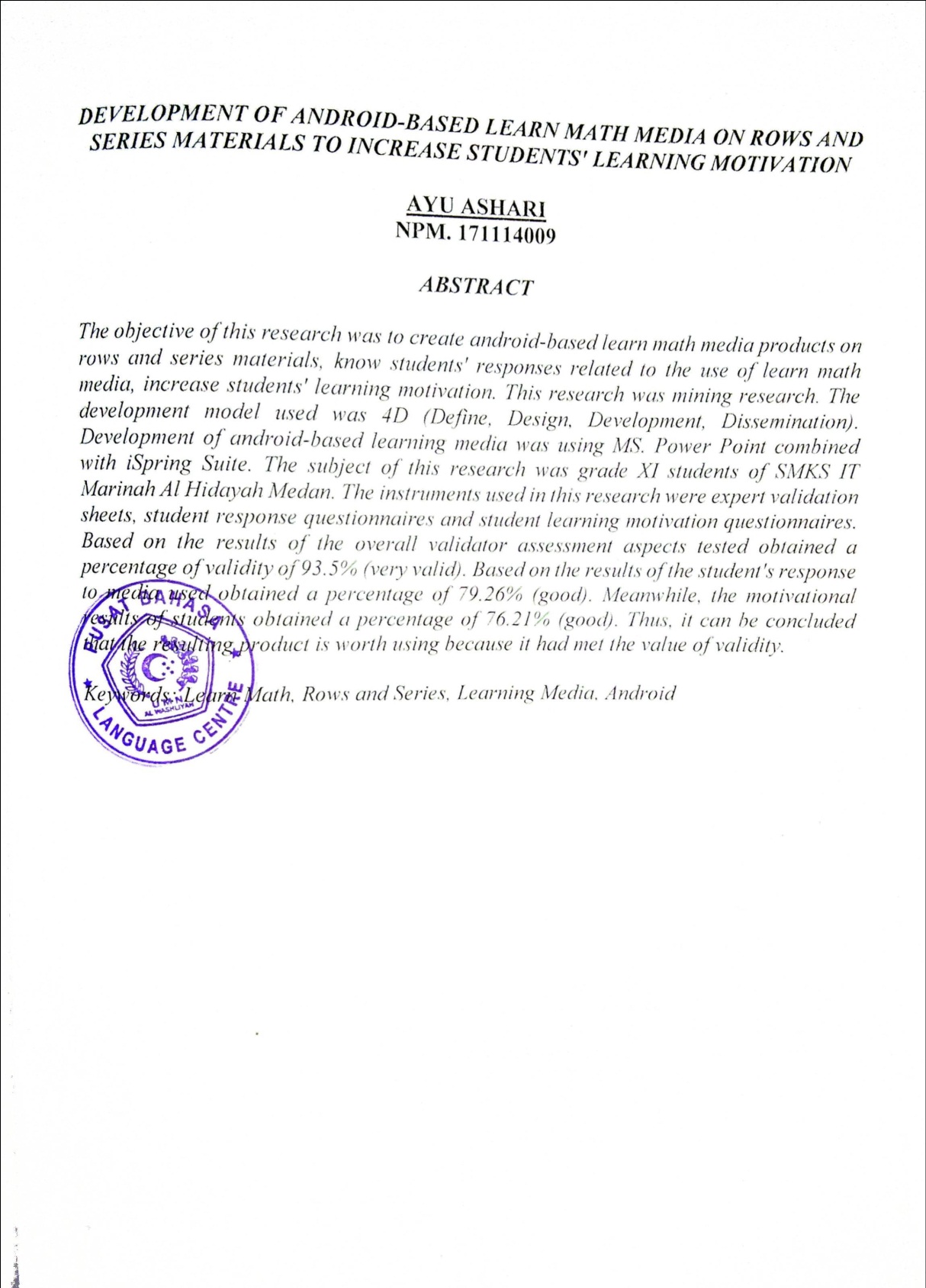 